To: [Recipient's Email Id]CC: [Your Email ID]Subject: Thank You For The Recent OrderDear [Ms.] [Name Of The Recipient’s Name],We sincerely appreciate your recent purchase from our store. Hope you find the product meeting your needs. We are committed to providing high-quality products to our valued customers.Your positive feedback regarding our customer service was surely encouraging. Thank you for the encouragement. Here at the store, we pride ourselves on providing impeccable customer service and will continue to provide such services in the future as well.As a token of appreciation, we would like you to accept a small gift. Again, thank you for the recent purchase and also for the positive feedback. We are looking forward to meeting you again and serving you.Respectfully,[Your First Name] [Your Last Name][Company’s Name][Contact Number]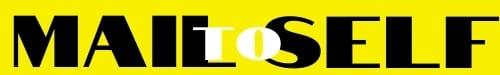 